Нижний Тагил2020АлгоритмНазвание процедуры: проведение облучения носоглотки.Цель: облучение слизистых оболочек носа и полости рта при воспалительных, инфекционно–аллергических, инфекционных заболеванияхОбласть применения: Отделение реабилитации для детей и подростков с ограниченными возможностями, отделение дневного пребывания.Ответственность: Врач-специлист, или фельдшер, или медицинская сестра, или инструктор по лечебной физкультуре, или специалист по социальной работе, или инструктор по адаптивной физической культуре.Общие сведения: Приходя на рабочее место в первую очередь проверяются и включаются рубильники, проверяется целостность аппаратуры. Оснащение: 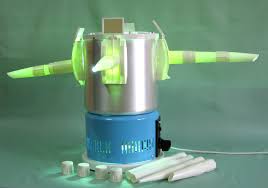 - Аппарат «УГН-1» или аналог (Рис. 1)- стул- спец. одежда.- процедурные часы (песочные часы)- спирт или дезинфицирующее средство- ватный тампонОсновная часть процедуры:Алгоритм выполнения:Подготовить кабинет в соответствии с п. 5 данного документа.Надеть спец.одежду.Проверить аппарат на исправность.Ознакомиться с назначениями врачаСходить за ребенком в группу, если ребенок находится в группе. Если ребенок посещает отделение дневного пребывания, дождаться, когда ребенка приведет законный представитель). Проинформировать ребенка о ходе процедуры, его ощущениях во время процедуры.Усадить ребенка в удобную для проведения процедуры позу.Вставить вилку сетевого шнура в розеткуПоставить ручку выключателя в положение «включено» (должна загореться сигнальная лампочка)Вставить в отверстие рефлектора стерильный съемный тубус (Рис. 2) для носа или рта (в зависимости от назначения врача)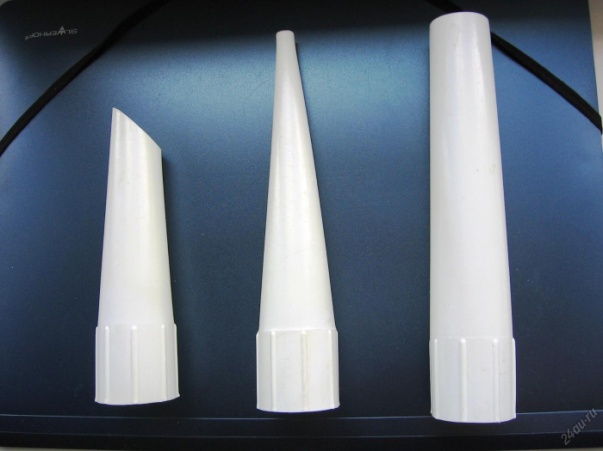 Рис. 2 Тубусы 1-для носа, 2-для ртаВвести тубус на глубину 2-5 см в область рта или носа ребенка.Установить на процедурных часах время процедуры или перевернуть песочные часы.По окончании времени процедуры выключить аппарат.Помочь ребенку извлечь тубус.Отвести ребенка в группу (или к законному представителю)Тубус обработать в дезинфицирующем раствореОполоснуть тубус под проточной водойПростерелизовать тубус химическим методом 30 минутПогрузить тубус в стерильную водуПросушить тубус.8. Область и способы проверки выполнения: проверка проводится путем проверки записей об услуге: - реабилитационные дневники – 1 раз в месяц;- журналы специалистов – 1 раз в месяц;Наблюдение заведующего отделением за качеством выполнения процедур – постоянно;По результатам проверки проверяющий заполняет журнал Контроля качества в соответствии с проверкамиНормативные ссылки:- Приказ Министерства социальной политики Свердловской области от 11.08.2015 № 482 «Об утверждении стандартов социальных услуг» со всеми изменениями и дополнениями.Распределение данного алгоритмаЭкземпляр					ДолжностьОригинал					Копия						Ответственные исполнители ознакомлены и обязуются исполнять:ГАУ «РЦ Дзержинского района города Нижний Тагил»ГАУ «РЦ Дзержинского района города Нижний Тагил»ГАУ «РЦ Дзержинского района города Нижний Тагил»ГАУ «РЦ Дзержинского района города Нижний Тагил»Наименование структурного подразделения:Название документа:Алгоритм проведения облучения носоглоткиАлгоритм проведения облучения носоглоткиАлгоритм проведения облучения носоглоткиУтвержден: Дата утверждения:Разработчик:Должность ФИОподписьРазработчик:Заведующий ОРГулякина В.В.Разработчик:Согласовано:Согласовано:Дата согласования:Ответственный за исполнение:Врач-специлист, фельдшер, медицинская сестра, инструктор по лечебной физкультуре, специалист по социальной работе, инструктор по адаптивной физической культуре.Дата введения 
в действие:№ п/пФамилияПодписьДата